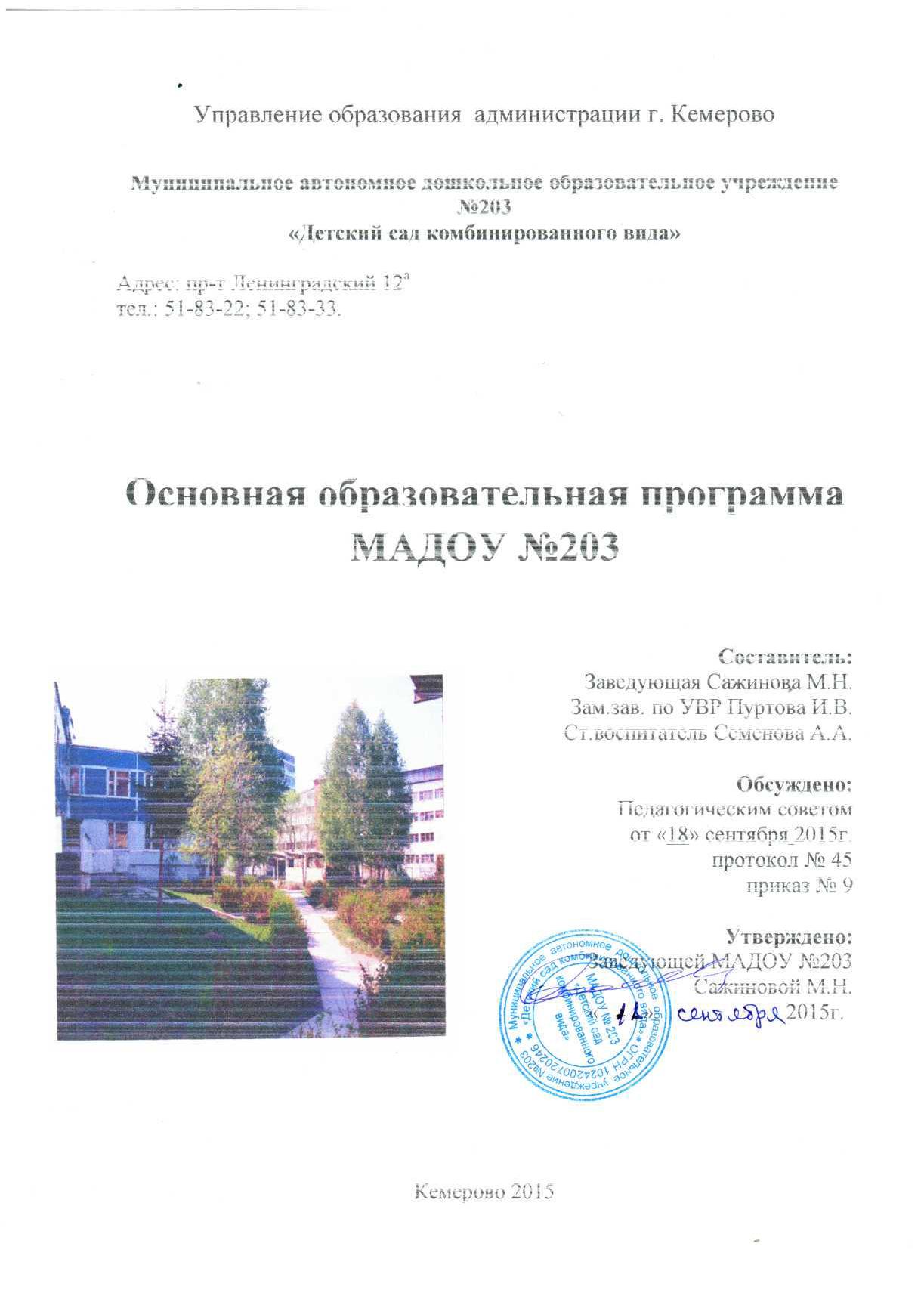 СодержаниеОБЯЗАТЕЛЬНАЯ ЧАСТЬ ПРОГРАММЫЦелевой раздел Пояснительная записка ………………….………………………………………..….....3Цели и задачи реализации Программы…………………………...................................4Принципы и подходы к формированию программы…………………………….........6Характеристики особенностей развития детей раннего и дошкольного    возраста…………………………………………………………….….........................................9Планируемые результаты усвоения программы………………..…….........................11Развивающее оценивание качества образовательной деятельности.…………..…...13Содержательный  раздел 2.1.     Описание образовательной деятельности в соответствии с направлениями развития ребенка...……………….…………...……………………………………………………...........162.2.      Формы, способы, методы и средства реализации программы с учетом      возрастных и индивидуальных особенностей воспитанников, специфики их образовательных потребностей и интересов …….................................................................................................292.3. Особенности образовательной деятельности разных видов и культурных практик………………………………..…………….……………………………………….….382.3.1.  Физкультурно-оздоровительная работа в ДОО…………………................................382.3.2.  Региональный компонент………………………………………....................................432.3.3.  Преемственность ДОО и школы…………………….……………………..…….….…442.3.4.  Взаимодействие с социумом………………………..……….........................................452.3.5   Дополнительные образовательные услуги…..…..………………………..….…….…482.4.     Способы и направления поддержки детской инициативы…………….……...……..50 2.5.     Взаимодействие взрослых с детьми………………………….…………………….….56 2.6.     Взаимодействие педагогического коллектива с семьями дошкольников…….…….572.7.     Иные характеристика содержания Программы  ………….…….……………........….632.8.     Содержание коррекционной работы в ДОО…..…..………….…………..……..….....663.        Организационный раздел 3.1. Психолого-педагогические условия, обеспечивающие развитие ребенка………………………………………………………...……………….…..…….……..743.2.     Организация развивающей предметно-пространственной среды в ДОО……..……743.3.     Кадровые условия реализации Программы…………..………….………………........793.4.     Материально-техническое обеспечение ДОО…….…………………….……....…….813.5.     Режим дня и распорядок……………………….…..…….…..…....................................923.6.   Особенности традиционных событий, праздников, мероприятий………….….…...95 3.7. Система  мониторинга  достижения  детьми  планируемых   результатов…………………………………………………………..………..………….…..…973.8.  Обеспечение методическими рекомендациями и средствами обучения и воспитания………………………………………………….……………………………….…118 II. ЧАСТЬ, ФОРМИРУЕМАЯ УЧАСТНИКАМИ ОБРАЗОВАТЕЛЬНЫХ ОТНОШЕНИЙ4.      Вариативный  раздел 4.1.  Рабочая  программа по хореографии…………………………………….….…..…......1324.2.  Рабочая программа по обучению плаванию………...……………………….….…….1344.3.   Программа по ПДД…………………………………………………………….…….....1364.4.   Программа по ОБЖ…………………………………………………………………......1375.     Дополнительный раздел……………………………………………………………....138Перечень литературных источников…………………………………………………..….…143Приложение №1 Карты наблюдений детского развития